Emergency Contact Information: Below, provide the names, addresses and telephone numbers of individuals to be notified in case of an emergency.INTERNATIONAL YOUTH INITIATIVE FOR BANGKA BELITUNG ENVIRONMENTAL SUSTAINABILITY 2023Certification: I certify that I completed this application myself, that the information given in this application is complete and accurate, and that I have carefully read and understand it. I also certify that I meet eligibility requirements.I understand that program administrators reserve the right to verify all the information listed in the application. I understand that giving false or misleading information in the application will eliminate me from the selection or cause my dismissal from the International Youth Initiative for Bangka Belitung Environmental Sustainability Program 2023. Also, I acknowledge that I am aware of the following program requirements I must follow all program rules and regulations and observe all the laws of Indonesia during my stay there.All applicants must submit the following documents for an application to be considered complete:
  Application Form: Applicants must provide complete information for all questions. Do not leave a question blank. If it does not apply to you, write “NA” for Not Applicable. Sign and date the application form.  Curriculum Vitae: A copy of applicant’s CV   A Letter of Recommendation: Applicant must provide a letter of recommendation from university or college   Student ID Card: A copy of applicant’s Student ID Card   International Passport, if available: Provide a copy of your passport data page. If you do not have an international passport yet, it is highly recommended that you begin the process of applying for a passport (including obtaining any required local documents) as it may take a significant amount of time to receive this document._________________________________		________________________________________Signature of applicant					Date (month/day/year)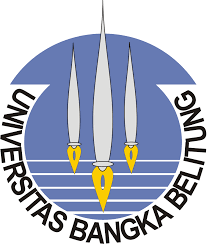 INTERNATIONAL YOUTH INITIATIVE FOR BANGKA BELITUNG ENVIRONMENTAL SUSTAINABILITY YEAR 2023INTERNATIONAL YOUTH INITIATIVE FOR BANGKA BELITUNG ENVIRONMENTAL SUSTAINABILITY YEAR 2023INTERNATIONAL YOUTH INITIATIVE FOR BANGKA BELITUNG ENVIRONMENTAL SUSTAINABILITY YEAR 2023Personal InformationPersonal InformationPersonal InformationName of applicant as indicated on passport if passport is already issued. Please type or print. Write in all capital letters.      FIRST NAME:                                                                        | LAST NAME: Name of applicant as indicated on passport if passport is already issued. Please type or print. Write in all capital letters.      FIRST NAME:                                                                        | LAST NAME: Name of applicant as indicated on passport if passport is already issued. Please type or print. Write in all capital letters.      FIRST NAME:                                                                        | LAST NAME: Home Address:Street and number: City: State: Postal code:Country: Home Address:Street and number: City: State: Postal code:Country: Home Telephone: Home Telephone: Home Address:Street and number: City: State: Postal code:Country: Home Address:Street and number: City: State: Postal code:Country: Mobile Phone:Mobile Phone:Home Address:Street and number: City: State: Postal code:Country: Home Address:Street and number: City: State: Postal code:Country: E-mail:E-mail:Gender: Male FemaleDo you have a passport?  Yes NoDate of birth (month/day/year):Month of birth: Day of birth:Year of birth: Date of birth (month/day/year):Month of birth: Day of birth:Year of birth: Country/Countries of citizenship: Country/Countries of citizenship: Field of Study:Faculty:Major: Field of Study:Faculty:Major: Name of University/ College:Telephone:Name of University/ College:Telephone:University/ College Address:Street and number: City of university/college:Postal code:Country:University/ College Address:Street and number: City of university/college:Postal code:Country:Name of individualLocation & address of individualIndicate relationship to you (father, mother, friend, etc.)Languages this person speaksList contacts in your home countryList contacts in your home countryList contacts in your home countryList contacts in your home countryAddress:Telephone:Email:List contacts in your university/collegeList contacts in your university/collegeList contacts in your university/collegeList contacts in your university/collegeAddress:Telephone:Email: